Trustee Profile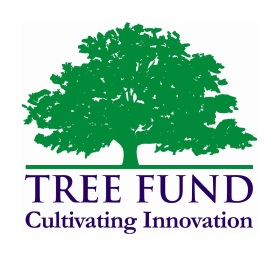 Name:	Sharon LillyEmployer: Aesculus, LLCPosition: Education: BS, MS Horticulture, business minor, THE Ohio State UniversityCertifications: ISA BCMA, CAE, CPLPAffiliations: International Society of Arboriculture, Tree Care Industry AssociationSkills: Arboriculture education, publications, project management, not-for-profit managementWhy you are serving on TREE Fund board? Continuing to serve my profession; commitment to the missionTREE Fund Committees you chair/serve on: BiographySharon Lilly is a past president of ISA and former chair of the ISA ification Board. She has more than 25 years’ experience in the commercial sector as a climber and tree service owner, and has also taught arboriculture at the college level. In addition to authoring and producing the interactive CD-ROM series, she is the author of several popular books, including the ISA Arborist ification Study Guide, The Tree Climbers’ Guide, The Tree Worker’s Manual, and Managing Golf Course Trees, as well as countless articles, manuals, workbooks, and other publications. She has been instrumental in directing and producing many arborist training videos including the ArborMaster Training Series, Basic Training for Tree Climbers, The Art and Science of Practical Rigging, and The Legends of Arboriculture. More recently, Sharon lead the development of the Tree Risk Assessment Manual and Qualification, as well as the Best Management Practices for Tree Risk Assessment. Sharon continues to write and conduct seminars on many aspects of arboriculture.